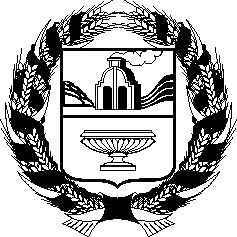 АЛТАЙСКОЕ КРАЕВОЕ ЗАКОНОДАТЕЛЬНОЕ СОБРАНИЕПОСТАНОВЛЕНИЕг. БарнаулЗаслушав информацию временно исполняющего обязанности руководителя Территориального органа Федеральной службы по надзору в сфере здравоохранения по Алтайскому краю Зайцева В.И. о деятельности Территориального органа Федеральной службы по надзору в сфере здравоохранения по Алтайскому краю, в соответствии со статьей 107-3 Регламента Алтайского краевого Законодательного Собрания Алтайское краевое Законодательное Собрание ПОСТАНОВЛЯЕТ:Информацию временно исполняющего обязанности руководителя Территориального органа Федеральной службы по надзору в сфере здравоохранения по Алтайскому краю Зайцева В.И. о деятельности Территориального органа Федеральной службы по надзору в сфере здравоохранения по Алтайскому краю принять к сведению.№Об информации о деятельности Тер-риториального органа Федеральной службы по надзору в сфере здравоохранения по Алтайскому краюПроектПредседатель Алтайского краевогоЗаконодательного СобранияА.А. Романенко